ПРОЕКТ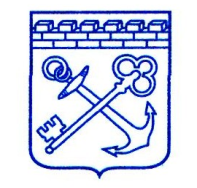 ПРАВИТЕЛЬСТВО ЛЕНИНГРАДСКОЙ ОБЛАСТИПОСТАНОВЛЕНИЕот «____» ____________ 2021    № _______О принятии решений о списании затрат, понесенныхна незавершенное строительство объектов капитального строительствасобственности Ленинградской области, финансовое обеспечениекоторых осуществлялось за счет средств областного бюджетаЛенинградской областиПравительство Ленинградской области п о с т а н о в л я е т :1. Утвердить прилагаемые Правила принятия решений о списании затрат, понесенных на незавершенное строительство объектов капитального строительства находящихся в собственности Ленинградской области, финансовое обеспечение которых осуществлялось за счет средств областного бюджета Ленинградской области. 2. Контроль за исполнением настоящего постановления возложить на первого заместителя председателя Правительства Ленинградской области – председателя комитета финансов.3. Настоящее постановление вступает в силу с даты подписания.ГубернаторЛенинградской области                                                                              А.Дрозденко    ПРОЕКТУТВЕРЖДЕНЫ			постановлением Правительства Ленинградской области от __.__.2021 № ___(приложение № 1)ПРАВИЛАпринятия решений о списании затрат, понесенных на незавершенное строительство объектов капитального строительства собственности Ленинградской области, финансовое обеспечение которых осуществлялось за счет средств областного бюджета Ленинградской области          1. Настоящие Правила разработаны в соответствии с п.3 постановления Правительства Российской Федерации от 7 сентября 2021 года № 1517 в целях установления порядка принятия решений о списании затрат, понесенных на незавершенное строительство объектов капитального строительства собственности Ленинградской области, финансовое обеспечение которых осуществлялось за счет средств областного бюджета Ленинградской области (далее - решение о списании затрат).          2. Решение о списании затрат принимается в отношении затрат, понесенных на незавершенное строительство объектов капитального строительства собственности Ленинградской области, финансовое обеспечение которых осуществлялось за счет средств областного бюджета Ленинградской области, включая затраты на проектные и (или) изыскательские работы (далее - произведенные затраты).          3. Решение о списании затрат принимается при наличии следующих оснований:           а) вложения произведены в проектные и (или) изыскательские работы, по результатам которых проектная документация не утверждена или утверждена более 5 лет назад, но не включена в реестр типовой проектной документации или не признана экономически эффективной проектной документацией повторного использования;           б) отсутствие оснований для государственной регистрации прав на объекты незавершенного строительства, в отношении которых произведены затраты, в Едином государственном реестре недвижимости, предусмотренных статьей 14 Федерального закона "О государственной регистрации недвижимости".в) отказ органа местного самоуправления муниципального образования, в границах которого расположен объект незавершенного строительства, от безвозмездного принятия произведенных затрат.         4. Решение о списании затрат принимается в форме:          а)  правового акта органа исполнительной  власти Ленинградской области, осуществляющей полномочия главного распорядителя средств областного бюджета (далее - орган исполнительной власти Ленинградской области (ГРБС)) и (или) полномочия учредителя в отношении государственного учреждения Ленинградской области, казенного предприятия Ленинградской области, права собственника имущества государственного унитарного предприятия Ленинградской области, в случае если размер произведенных затрат по объекту составляет менее 100 млн. рублей и отсутствует необходимость сноса объекта незавершенного строительства.         б) правового акта Правительства Ленинградской области, в иных случаях.      5. Решение о списании затрат должно содержать следующие сведения:      а) наименование органа исполнительной власти Ленинградской области (ГРБС);       б) наименование юридического лица, в бухгалтерском учете которого учтены произведенные капитальные вложения;в) перечень объектов, по которым предполагается списание затрат, с указанием по каждому объекту:        - общего размера произведенных затрат с выделением размера затрат, произведенных за счет средств областного бюджета, и распределение их по видам (проектные и (или) изыскательские работы, строительно­монтажные работы, приобретение оборудования, включенного в смету строительства объекта капитального строительства) (при наличии такой информации);        -  период, в течение которого производились затраты. - информацию о необходимости сноса объекта незавершенного строительства.       6. Проект решения о списании затрат подготавливается органом исполнительной власти Ленинградской области (ГРБС) по форме, установленной пунктами 4 и 5 Порядка и одновременно направляется на согласование в комитет финансов Ленинградской области и комитет экономического развития и инвестиционной деятельности Ленинградской области.Срок согласования проекта решения о списании затрат, подготовленного в форме правового акта органа исполнительной власти Ленинградской области, не должен превышать 5 рабочих дней. В случае отсутствия замечаний в указанный срок, проект решения о списании затрат считается согласованным.        7. Пояснительные материалы к проекту решения о списании произведенных затрат должны содержать следующие сведения и документы:- заключение органа исполнительной власти Ленинградской области, уполномоченного на проведение государственной политики в сфере функционирования объекта, по которому предполагается списание затрат, об отсутствии предложений по дальнейшему использованию результатов произведенных затрат;- отказ органа местного самоуправления муниципального образования, в границах которого расположен объект незавершенного строительства, от безвозмездного принятия объекта незавершенного строительства;- обоснование невозможности и (или) нецелесообразности осуществления дальнейших затрат, завершения строительства объекта капитального строительства;- финансово-экономическое обоснование принимаемого решения;- опись первичных учетных документов на произведенные затраты (при наличии таких документов);       8. Решение об отказе в согласовании проекта решения о списании затрат принимается при наличии хотя бы одного из следующих оснований:       а) отсутствие оснований, предусмотренных пунктом 3 настоящих Правил;       б) отсутствие сведений и (или) документов, указанных в пунктах 5 и 7 настоящих Правил.        9. При принятии решения об отказе в согласовании проекта решения о списании затрат по основанию, предусмотренному подпунктом "б" пункта 8 настоящих Правил, орган исполнительной власти Ленинградской области (ГРБС) устраняет такое основание и повторно направляет проект решения о списании затрат на согласование в порядке, предусмотренном настоящими Правилами.       10. После согласования комитетом финансов Ленинградской области и комитетом экономического развития и инвестиционной деятельности Ленинградской области проекта решения о списании затрат, органом исполнительной власти Ленинградской области (ГРБС), в случае, предусмотренном подпунктом "а" пункта 4 настоящих Правил принимается соответствующий правовой акт, а в случае, предусмотренном подпунктом "б" пункта 4 настоящих Правил, проект решения о списании затрат направляется в комитет правового обеспечения Ленинградской области для дальнейшего согласования.